Бушуйская основная школа- филиал муниципального  бюджетного общеобразовательного учреждения «Кириковская средняя школа»РАБОЧАЯ ПРОГРАММАпо предмету «Изобразительное искусство» для учащихся 2 класса Бушуйская основная школа-филиал муниципального бюджетного общеобразовательного учреждения «Кириковская средняя  школа»Составил:              Мухамедрахимова Маргарита Шамилевна2019-2020 учебный год1.Пояснительная записка.Рабочая программа по  предмету «Изобразительное искусство» составлена на основе федерального государственного образовательного стандарта начального общего образования, основной образовательной  программы начального общего образования Бушуйская основная школа-филиал муниципального бюджетного общеобразовательного учреждения «Кириковская средняя школа»№ 71-од от 07.03.2019(Примерные программы по учебным предметам. Начальная школа. В 2 ч., ч.1. – 4–е изд., перераб. – М.: «Просвещение», 2011 г. – 416 с. – (Стандарты второго поколения), в соответствии с учебным планом Бушуйская основная школа-филиал муниципального бюджетного общеобразовательного учреждения «Кириковская средняя школа» от 30 августа 2019 года на 2019-2020 учебный год, с учётом авторской программы авторской программы «Изобразительное искусство» Б.М.Неменского, В.Г.Горяева,Москва «Просвещение,2015 г., программа рассчитана на пятидневную рабочую неделю и написана с учетом требований, установленных СанПиН.Учебный предмет «Изобразительное искусство» вводится как обязательный  предмет в и на его преподавание рассчитан на 34 ч. 1 раз в неделю в 2 классе.2.ПЛАНИРУЕМЫЕ РЕЗУЛЬТАТЫ ОСВОЕНИЯ ПРЕДМЕТАВ ценностно-эстетической сфере у второклассника будет формироваться:эмоционально-ценностное отношение к окружающему миру (семье, Родине, природе, людям);толерантное принятие разнообразия культурных явлений, национальных ценностей и духовных традиций;художественный вкус и способность к эстетической оценке произведения искусства, нравственной оценке своих и чужих поступков, явлений окружающей жизни.В познавательной сфере у второклассника будет развиваться:способность к художественному познанию мира;умение применять полученные знания в собственной художественно-творческой деятельности.В трудовой сфере у второклассника будут формироваться:навыки использования различных художественных материалов для работы в разных техниках (живопись, графика, скульптура, декоративно-прикладное искусство, художественное конструирование);стремление использовать художественные умения для создания красивых вещей или их украшения.3.СОДЕРЖАНИЕ УЧЕБНОГО ПРЕДМЕТА4.ТЕМАТИЧЕСКОЕ ПЛАНИРОВАНИЕ С УКАЗАНИЕМ КОЛИЧЕСТВА ЧАСОВ НА ОСВОЕНИЕ КАЖДОЙ ТЕМЫ5.СПИСОК ЛИТЕРАТУРЫ, ИСПОЛЬЗУЕМОЙ ПРИ ОФОРМЛЕНИИ РАБОЧЕЙ ПРОГРАММЫИзобразительное искусство: Искусство вокруг нас: учеб. для 2 кл. нач. шк.  /[ Н. А. Горяева, Л. А. Неменская, А. С. Питерских и др.]; под ред.  Б. М.Неменского. – 8-е изд. -  М : Просвещение, 2014.СОГЛАСОВАНО: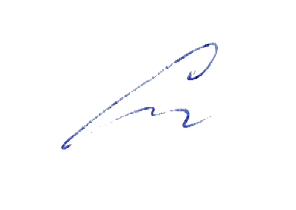 заместитель директора по учебно-воспитательной работе Сластихина Н.П._______«30» августа 2019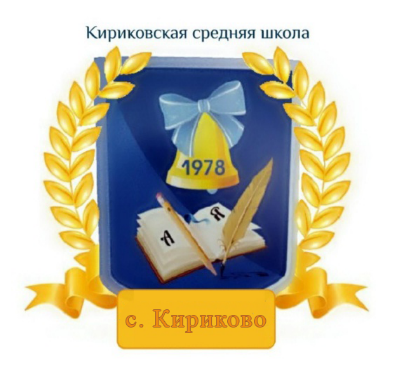 УТВЕРЖДАЮ: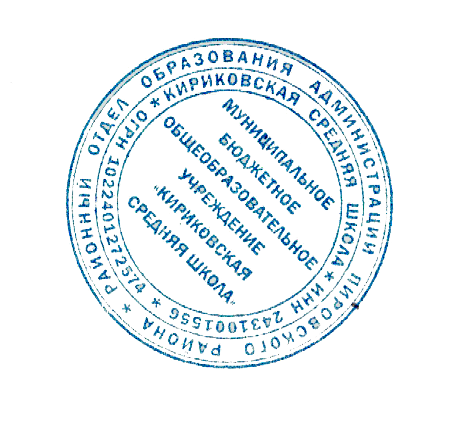 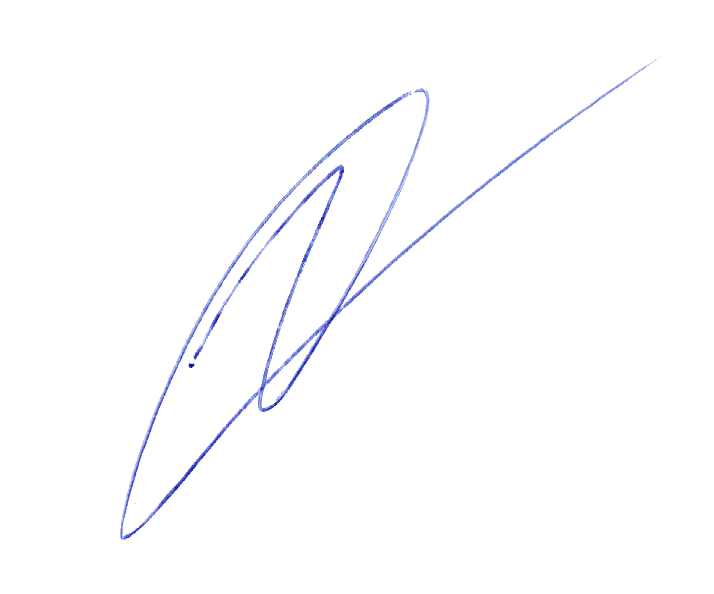 Директор муниципального бюджетного общеобразовательного учреждения «Кириковская средняя школа»_________Ивченко О.В.«30» августа 2019 года№Раздел Количество часов1Чем и как работают художники.92Реальность и фантазия.  93О чем говорит искусство.104Как говорит искусство.6№ урокаНаименование раздела, темыНаименование раздела, темыНаименование раздела, темыНаименование раздела, темыКоличество часовКоличество часовДата проведенияДата проведенияЧем и как работают художники? Чем и как работают художники? Чем и как работают художники? Чем и как работают художники? Чем и как работают художники? Чем и как работают художники? Чем и как работают художники? Чем и как работают художники? Чем и как работают художники? 1Три основные краски создают многоцветие мира. Цветочная полянаТри основные краски создают многоцветие мира. Цветочная полянаТри основные краски создают многоцветие мира. Цветочная поляна1113.093.092Гуашь. Добавление белой и черной краски. Природная стихияГуашь. Добавление белой и черной краски. Природная стихияГуашь. Добавление белой и черной краски. Природная стихия11110.0910.0933Выразительные возможности восковых мелков. Букет осени.Выразительные возможности восковых мелков. Букет осени.11117.0917.0944Выразительные возможности восковых мелков. Золотая рыбка11124.0924.0955Выразительные возможности аппликации. Аппликация из осенних листьев (по замыслу ученика)1111.101.1066Выразительные возможности графических материалов. Линия-выдумщица.1118.108.1077Выразительные возможности графических материалов. Волшебный лес11115.1015.1088Выразительность материалов для работы в объеме. Пингвинчик на льдине11122.1022.1099Для художника любой материал может стать выразительным. Изображение родного города с помощью неожиданных материалов1115.115.11Реальность и фантазия Реальность и фантазия Реальность и фантазия Реальность и фантазия Реальность и фантазия Реальность и фантазия Реальность и фантазия Реальность и фантазия 1010Изображение и реальность. Павлин11112.1112.1111-1211-12Изображение и фантазия. Сказочная птица.11119.1126.1119.1126.111313Украшение и реальность. Паутинка.  Узор на стекле1113.123.121414Украшение и фантазия. Украшаем кокошник и сарафан.11110.1210.1215-1615-16Постройка и реальность. Подводный мир11117.1217.1217-1817-18Постройка и  фантазия. .Сказочный город(индивидуально-групповой проект)22224.1214.0124.1214.01О чем говорит искусство О чем говорит искусство О чем говорит искусство О чем говорит искусство О чем говорит искусство О чем говорит искусство О чем говорит искусство О чем говорит искусство 19-2019-20Выражение отношения к окружающему миру через изображение природы. Море22221.0128.0121.0128.0121-2221-22Образ человека и его характер (женский образ)2224.0211.024.0211.022323Образ человека и его характер (мужской образ)11118.0218.022424Выражение характера человека через украшение11125.0225.022525Выражение характера человека через украшение, конструкцию и декор1113.033.0326-2726-27Совместно Мастера Изображения, Украшения, Постройки создают дома для сказочных героев22210.0317.0310.0317.032828Цвет как средство выражения.Теплые и холодные цвета. Чудо-коврик11131.0331.03Как говорит искусство? Как говорит искусство? Как говорит искусство? Как говорит искусство? Как говорит искусство? Как говорит искусство? Как говорит искусство? Как говорит искусство? 2929Цвет как средство выражения.Тихие и звонкие цвета1117.047.043030Пятно как средство выражения. Силуэт11114.0414.043131Ритм и движение пятен как средство выражения. Мыльные пузыри11121.0421.043232Линия как средство выражения. Ритм линий. Весенняя поляна11128.0428.043333Линия как средство выражения. Характер линий. Дерево11112.0512.053434Ритм линий и пятен, композиция – средства выразительности. Весна идет.Шум птиц.11119.0519.05